Заявка на обучение, инструктирование и аттестацию по  безопасности и охране труда. В соответствии  Трудового Кодекс Республики Казахстан от 23 ноября 2015 года № 414-V,ст.182,п.2, а так же Приказ Министра здравоохранения и социального развития Республики Казахстан от 25 декабря 2015 года № 1019 «Об утверждении Правил и сроков проведения обучения, инструктирования и проверок знаний по вопросам безопасности и охраны труда работников» предлагаем Вам провести обучение и аттестацию специалистов по вопросам безопасности и охраны труда. Обучение проводится как с отрывом, так и без отрыва от производства:  Без отрыва от производства: 1.  Обучение проводится по материалам Учебного центра самостоятельно, при встрече проводится – лекция по безопасности и охране труда, консультация и разъяснительная беседа для чего специалист сертифицируется, его дальнейшая работа и ответственность на рабочем месте. В течение  последующих 3 (трех) лет помощь и консультация по вопросам безопасности и охраны труда.-  Стоимость обучения за одного человека составляет 15.000 (пятнадцать тысяч) тенге 00 тиын, без НДС. Результаты проверки знаний работников оформляются протоколом с выдачей сертификата установленного образца, действующего  на всей территории РК. С отрывом от производства: 2. Обучение проводится с отрывом от производства, стоимость обучения за одного человека  составляет 40.000 (сорок  тысяч) тенге. Занятия проводятся с привлечением квалифицированных специалистов. Занятие проводятся на территории  учебного  центра. При формировании группы свыше 5 человек, обучение  проводится на территории заказчика. (Обучение проводится по мере формирования обучаемых групп, на условиях стопроцентной оплаты)С Программой обучения и порядком аттестации ознакомлен, своевременную оплату гарантирую. Название организации _______________________________________________________________ конт. тел. ______________________________________E-mail: ______________________________город, село (р/он) _______________________улица_______________________________________БИН______________________________  Р/С (ИИК)   ______________________________________Банк:  ______________________________________________________ БИК ___________________(при количестве обучаемых  больше  3-х человек, список оформить приложением) Убедительная просьба писать печатными крупными буквами, во избежание  ошибок в ваших данных«____» ____________ 20___ г.       Должность руководителя __________________________________________ ________________________________________________________________________( Ф.И.О.  и подпись руководителя)                     М.П Реквизиты:  ТОО «GREENORDA PROJECT»                        Кызылординская обл, Жалагашский район, поселок Жалагаш, ул.Казыбек би 30б                       БИН 131040001402, KZ158562203117912711 в АО "Банк ЦентрКредит"БИК KCJBKZKX                      моб: 87081116596,  87014116100  E-mail:  info@greenorda,kz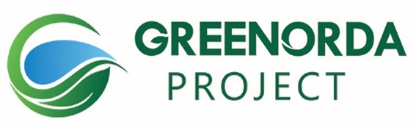  Генеральному директору                                 ТОО «GREENORDA PROJECT»   М.Е.Жаксибаеву от  ___________________________________№ Ф.И.О. обучаемого (писать полностью)Занимаемая должностьФорма обучения